Collectivité : …………………………………………………….………………………………………………………………………………………Coordonnées de la personne en charge du dossier :Prénom/Nom : …………………………………………………............................................................................................................................Adresse de la collectivité : …………………………………………………………………………………………………………………………...Tél : …………………………………………………….	Courriel : ……………………………………………………………………………….Date d’entrée en vigueur : Document à joindre : le projet de délibération Si le collège des représentants du personnel donne un avis défavorable unanime sur cette question, elle fait l'objet d'un réexamen et donne lieu à une nouvelle consultation du comité social territorial dans un délai qui ne peut être inférieur à 8 jours et excéder 30 jours.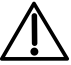 Saisine du Comité Social Territorial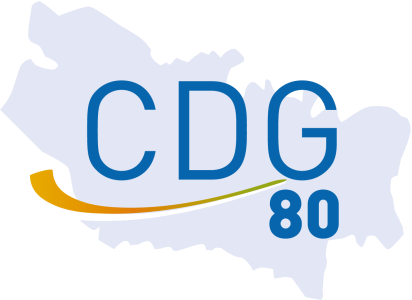 MISE EN PLACE DE LA PRIME DE POUVOIR D’ACHAT EXCEPTIONNELLECadre réservé au Centre de GestionCadre réservé au Centre de GestionFait à …………………………………………….Le …………………………………………………Cachet et signature de l’autorité territorialeAvis du collège des représentants des élus Favorable Défavorable à la majorité Défavorable à l’unanimité Partagé AbstentionAvis du collège des représentants du personnel Favorable Défavorable à la majorité Défavorable à l’unanimité Partagé AbstentionFait à …………………………………………….Le …………………………………………………Cachet et signature de l’autorité territorialeFait à AMIENS, le ………………………………………………………………………La Présidente du Comité Social TerritorialAnnick MARECHALMaire de VauvillersFait à AMIENS, le ………………………………………………………………………La Présidente du Comité Social TerritorialAnnick MARECHALMaire de VauvillersFait à …………………………………………….Le …………………………………………………Cachet et signature de l’autorité territoriale